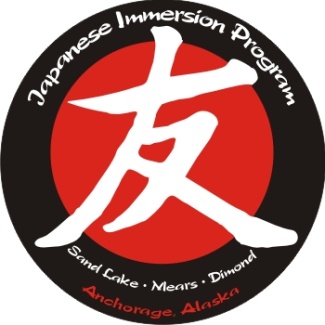                           Tomo No Kai Board Meeting                          October 23, 2022 MinutesCall to order at 1:00 PM – In attendance – Erin, Stephanie, Kay, Joanna, Sara, Demilyn, KourtneyFall DinnerDemilyn found a Japanese restaurant (TatiLani) that caters – they have bento boxes with sushi, teriyaki, and beef, and they can maybe do a vegetarian dish, too, possibly udon.  They charge menu prices with a 15% discount.  Dinner still scheduled for October 8th.  Sara will reach out to Ava and Haley to reserve the library for the basket party.  Sara will try to schedule a class rep get together.  We need to make sure class reps know they need to include teachers on any emails they send to their parents.  Demilyn volunteered to be the new Kindergarten rep.  Yay!Other things we’ll need from parents – coordinating beverages, etc.  Stephanie will put the list together so we can reach out and get volunteers.  We need to make sure we get info about the general meetings out to the schools early enough so that we can get a good turnout at the first meeting and get volunteers Membership DriveWill set up a table at the orientations (Sand Lake orientation is 8/30, and Mears has a parent orientation next week – Sara will reach out to Kurt, Mears PTA Pres, to see if we can partner with PTA for membership stuff.)  We will also push for online sign-ups with all of our messaging for fall dinner.  Carey can reach out to Dimond parents for membership.  Kourtney reminded us that QR codes are very helpful so that people can scan and do their membership online. Class RepsDemilyn will be the new Kindergarten rep!  Budget Review We have approximately $65K in the bank right now – have saved money because of cancelled Chitose trips.  We do have 7 interns coming this year, though, so it will be a little bit more of an expensive year.  We will hopefully make that up, though, since we’re currently planning to have our normal fundraising events.  12th grade graduation came in just under what we budgeted for last year.  We went over budget a bit on 6th grade graduation.  Going forward, how much should TNK pay for these celebrations?  Would be good to have a budget/guideline for what will be covered for these ceremonies going forward.  InternsWe will have 7 interns this year.  We would like to have an intern welcome party once they all arrive.  Thinking maybe we’ll do a potluck again this year.  4 of them already have their dates for arrival; the other 3 don’t have dates yet.  Would like to give them a welcome gift.  Natasha gave some Alaskana items that we can bundle up as little welcome baskets for the interns.  Kourtney will check with Colleen to see if her friend at Winterberry would be able to donate or let us purchase some of her chocolates to include.  All interns have host families for the first session, no host families lined up for 2nd session, and we have 2 families on board for the 3rd session.  We need to have our class reps help us try to find host families among their grades.  Maybe we can put something in the Lion’s Roar to try and get host families. Thinking we can do an informational session at 5:30 before the first TNK meeting on Sept 14th to answer questions potential host families might have.  We should provide host family lists to other host families so that they can coordinate intern support.  General Meetings – do we want to change the day/time for the general meetings?  We will try Wednesdays instead of Tuesday so our Treasurer can participate.  We will have TNK at 6:00 and PTSA will have their meeting at 6:45.  